COMMON STRUCTURE FOR HIGH FIDELITY SIMULATION SCENARIOSCENARIO TITLEAnaphylactic shock with oedema of glottisSCENARIO OVERVIEWHEALTHCARE SERVICE: TARGET GROUP: students in general medicineESTIMATED SCENARIO DURATION: 30 – 45 minutesSCENARIO SUMMARY:Man, 35, brought by his family to the emergency service. According to them, one hour earlier he was administered an intramuscular penicillin injection for a cutaneous infectious pathology. A few minutes later, the patient started developing rashes, oedemas on the lips and eyelids, dyspnoea with wheezing and dizziness.EDUCATIONAL OBJECTIVESGENERAL OBJECTIVES: The participants should be able to work in team, to assign roles and to appoint a team leader.To identify the seriousness of the situation and establish the priority of actions to perform.To be able to perform several actions at the same time.To know and use the necessary material for actions required by this scenario.SCENARIO-SPECIFIC OBJECTIVES: To know the manifestations of anaphylaxis and be able to tell the difference between a light reaction and an anaphylactic shock.To know the administering ways and required doses to administer adrenalin during anaphylactic shock.To know and handle the necessary material during specific emergency actions required by this scenario.To be able to perform necessary actions: monitoring, oxygen therapy, venous catheter, tracheal intubation, tracheal intubation in challenging conditions, cricothyrotomy through Seldinger technique.To recognise complications that could arise during anaphylactic shock.PARTICIPANTS’ ROLEEQUIPMENT LISTMedical supplies:   - Airway: non-rebreather mask, oropharyngeal airway of several dimensions, nasopharyngeal airway of several dimensions (Robertazzi), laryngoscope with several blades (Macintosh, Miller, MacCoy, airtraq), video laryngoscope, intubation tubes of several dimensions, mandrel for tracheal intubation tube, spark plug, sterile gel, Magill forceps, fixation for tracheal intubation tube, 20 ml syringe, sterile kits, mobile aspirator with aspiration tubes: Yankauer and flexible, of several dimensions.  - Breathing: Ambu bag with oxygen reservoir, masks of different dimensions for the Ambu bag, antibacterial filter, mechanical fan with nozzle, oxygen bottle/vial.  - Circulation: peripheral venous catheters of various dimensions, catheter fixation, non-sterile compresses, tourniquet, disinfectant, non-sterile gloves, perfusion kit, drip solution vial. ECG screen with standard monitoring wires, pulse oximeter, blood pressure monitor, thermometer, capnography. AED with patches and paddles. Stethoscope.  - Miscellaneous: Syringes of several dimensions, needles, urinary catheter, collecting bags, adhesive electrodes for dummy monitoring, dummy for difficult intubation, ECG device with 12 derivations, automated syringe.Medicines and solutes:Drip solution vials: NaCl, Ringer 1, VoluvenAdrenalin, HHC, Methylprednisolone, Chlorphenamine, Ranitidine, NoradrenalinePropofol, Etomidate, Ketamine, Fentanyl, Xylene, Suxamethonium chlorideMiofilin, Salbutamol, magnesium sulfate, Ephedrine, AtropineDocuments: monitoring sheet, patient’s medical documentsAccessories: work bench, stretcherEnvironment: bed in emergency / intensive care, with all devices mentioned above.SCENARIO PREPARATIONSIMULATION TYPE: DUMMY TYPE:SIMULATOR PREPARATION:  - Setting: corresponding to initial state (cf. table)  - Positioning: prepare material and dummy, 10-15 minutes  - Accessories:ENVIRONMENT PREPARATION:prepare the dummyprepare monitoring devicesprepare devices for respiratory tracts: oxygen, suction, Ambu bag, mechanical fan, intubation material, difficult intubation material, material for surgical approach of respiratory tractsPREPARATION OF ADDITIONAL EXAMINATIONS:patient’s medical historyarterial blood gas testPREPARATION OF STUDENTS/LEARNERS: professional outfitIntroduce the room in which the scenario takes placeSafety principles during simulation: defibrillator, needlesPresent simulation possibilitiesPresent the available materialBriefly describe the scenario evolution (the fact there are several possibilities of patient evolution, depending on therapeutic decisions)BRIEFINGTIME: SITUATION: Man, 35, brought by his family to the emergency service. According to them, one hour earlier he was administered an intramuscular penicillin injection for a cutaneous infectious pathology. A few minutes later, the patient started developing rashes, oedemas on the lips and eyelids, dyspnoea and dizziness.DOCUMENTS: no known pathologyPATIENT DATASurname: Constantin				Age: 35Name: Alexandru					Weight: 80Date of birth: 2-7-1982				Height: 1.7 Allergies: no known allergies			Gender: M  History: no known pathologiesMedical history: no known pathologies Surgeries: no known pathologiesPersonal treatment: no home treatmentFRAMES OF REFERENCE / EXPERTS RECOMMENDATIONSDAS - Difficult Airway Society - DAS Difficult intubation guidelines 2015ERC - European resuscitation council guidelines for resuscitation 2015. Section 4. Cardiac arrest in special circumstancesSFAR - Société Française d’Anesthésie et de RéanimationBENUMOF AND HAGBERG’S AIRWAY MANAGEMENT, 2013, Saunders, Elsevier Inc.Clinical Anesthesia, 8th ed., Barash P et al., Wolters Kluwer, 2017.ERC European resuscitation council guidelines for resuscitation 2015.Section 3.Adultadvanced life support.DEBRIEFING IDEASRecognise the seriousness of anaphylactic manifestationsEstablish priority of actionsEstablish priority of medicationKnow ways to administer adrenalin, doses and undesirable manifestationsGood communication within the teamImportance to address the respiratory tract as soon as possibleUnderstand the fact that if the respiratory tract cannot be addressed, cardiac arrest can happen fast, due to severe hypoxemiaRecognise and treat bronchospasmCollect blood markers to inform the allergic reactionSCENARIO PROGRESSSCENARIO EVALUATIONPOSITIVE ASPECTS:TO IMPROVE:REALISM:USED PROTOCOLS:PROTOCOLS TO IMPLEMENT:SCENARIO ORGANIGRAM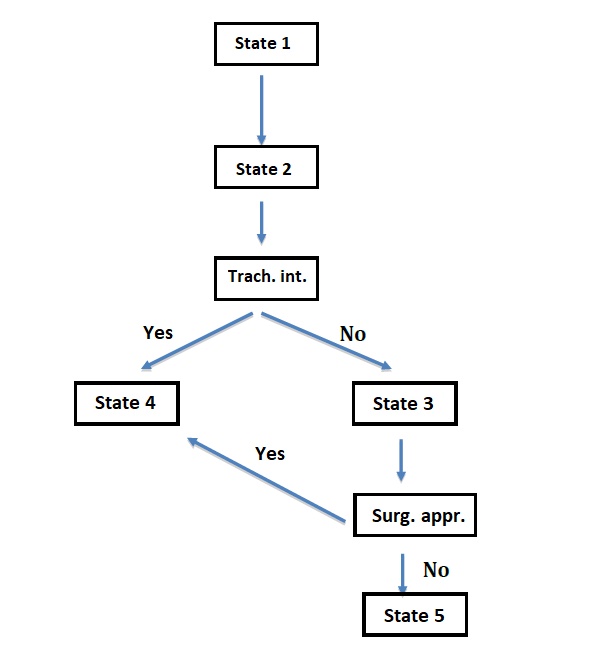 STUDENTSMedicine students3-4PROFESSIONALSTRAINERSDoctors1-2Present the scenarioPresent the different parts of the scenarioControl the dummy settingsCorrect, gradually and during debriefingMonitor settingPatient dummyStudents’ interventions(what we would like to see…)MessagesMessagesBeginning time of scenario:Beginning time of scenario:Beginning time of scenario:Beginning time of scenario:Beginning time of scenario:Initial state:AP: 90/60HR: 120RR: 30SpO2: 92%ECG curve: sinus tachycardiaClinical signs:  - eyes: open spontaneously  - pupils: symmetrical, intermediary, reactive- Respiratory tracts: dysphonia  - pulmonary auscultation: sibilant rhonchiSymptoms, voicenervous patient, with oedemas on eyelids and lips.brief rashes appeared on upper limbs, start to appear on the rst of the bodyabdominal crampsmanifestations appeared about 5 minutes after intramuscular penicillin injectionPatient evaluation following ABCDE methodAnaphylactic shock diagnosisCall rescue services (intensive care doctors, emergency)Simultaneous actions:Basic monitoringVenous catheter-at least 2 large PVC 14-18 GOxygen therapy – adrenalin nebulisation for stridor/mask with reservoir – FiO2 as near as possible to 100%Administer 0.5mg adrenaline im (in the thigh)volume resuscitation (liquid bolus 20ml/kg – Ringer Lactate)Prepare adrenaline dilution for IV administration (1 vial with 9ml NaCl 0.9% - 1:10.000 – 100µg/ml)Take into account the advanced approach to respiratory tractPossibly prepare material to approach respiratory tractRecognise anaphylactic shockbriefly discuss physiopathological mechanismsGood cooperation within the teamShare tasksConstant patient monitoringRegular patient reevaluationKnow intubation and difficult intubation materialDiscussion about adrenaline doses, effects, administering waysRecognise anaphylactic shockbriefly discuss physiopathological mechanismsGood cooperation within the teamShare tasksConstant patient monitoringRegular patient reevaluationKnow intubation and difficult intubation materialDiscussion about adrenaline doses, effects, administering waysState 2:AP: 80/40HR: 130RR: 35SpO2:ECG curve: sinus tachycardiaClinical signs:  - eyes  - pupils  - pulmonary auscultation the patient gradually calms down Muscle tonus starts to decreaseincreased dysphonia, stridor and wheezing appearincreased oedema on cephalic extremitiessibilant rhonchi still presentABCDE reevaluationDecide to administer IV adrenalin – dilution 1:10.000, administer doses of 50g each, repeat after a few minutes depending on the effect and patient’s tolerance.Closely search vital signs: AP, ECG, SpO2.Administer 2nd liquid bolus of 20ml/kgIf participants decide to approach respiratory tract (state 2)First prepare all necessary material, including for difficult tracheal intubation and surgical approach of respiratory tractrapid sequence tracheal intubation: medication: ketamine – first choice 2mg/kg, Lysthenon 1.5mg/kg. +/- Xylene.Sellick manoeuvrePrepare emergency medication: atropine, ephedrine, adrenaline.If first attempt at tracheal intubation fails, ventilate mask and bagIf participants choose spark plug, they succeed in intubating with a 6.5mm tube.Not to stop administering adrenaline, continue volume filling while monitoring hemodynamic response.Take into account line 2.3 medication: anti-H1, anti-H2, corticoid: HHC 200mg/IV / Methylprednisolone 125 mg/IVContinuous Ketofol sedation.Emphasise that the patient shows increasingly severe respiratory manifestations, despite adrenaline IVCreate difficult intubation scenario due to glottis oedemaLearners can only intubate if they use spark plug.Show and make demonstration on how to use spark plug correctly.If tracheal intubation is not induced by spark plug or if does not use spark plug, the scenario moves to State 3; if they use spark plug and manage to intubate, the scenario moves to State 4.Discuss with participants about line 2 and 3 medication during an anaphylactic shock and about adrenaline doses in continuous administering. Possibility to administer also noradrenaline.Take into account the use of central venous catheter.Emphasise that the patient shows increasingly severe respiratory manifestations, despite adrenaline IVCreate difficult intubation scenario due to glottis oedemaLearners can only intubate if they use spark plug.Show and make demonstration on how to use spark plug correctly.If tracheal intubation is not induced by spark plug or if does not use spark plug, the scenario moves to State 3; if they use spark plug and manage to intubate, the scenario moves to State 4.Discuss with participants about line 2 and 3 medication during an anaphylactic shock and about adrenaline doses in continuous administering. Possibility to administer also noradrenaline.Take into account the use of central venous catheter.State 3:AP: 90/50HR: 125RR: 10-15SpO2: 85%ECG curve: Clinical signs:  - eyes  - pupils  - pulmonary auscultation Patient in mental fogImportant respiratory effortCannot make noisesBeginning of perioral cyanosisExtended sibilant rhonchiIncreasingly strong perspiration of teguments, piloerection.ABCDE reevaluationDecision to administer a new dose of adrenalineMonitor vital signs: AP, ECG, SpO2If participants decide to approach the respiratory tract:Prepare beforehand all necessary material, including for difficult tracheal intubation and for the surgical approach of the respiratory tractEmphasise that the patient’s consciousness is deterioratingObvious respiratory effort, with use of accessory muscles and Diaphragmatic paradoxIf participants do not first mention the surgical approach to the respiratory tract, go to State 5If participants succeed the approach to respiratory tract, go to State 4State 2 continues with the part about State 3 respiratory tract (if participants do not succeed at State 2)Show the manoeuvres of the surgical approach.Discuss with participants about lines 2 and 3 medication during anaphylactic shock and about adrenaline doses in continuous administering. Possibility to administer also noradrenaline.Take into account the use of central venous catheter.Emphasise that the patient’s consciousness is deterioratingObvious respiratory effort, with use of accessory muscles and Diaphragmatic paradoxIf participants do not first mention the surgical approach to the respiratory tract, go to State 5If participants succeed the approach to respiratory tract, go to State 4State 2 continues with the part about State 3 respiratory tract (if participants do not succeed at State 2)Show the manoeuvres of the surgical approach.Discuss with participants about lines 2 and 3 medication during anaphylactic shock and about adrenaline doses in continuous administering. Possibility to administer also noradrenaline.Take into account the use of central venous catheter.State 4:AP: 110/60HR: 80RR: 13SpO2: 91%ECG curve: sinus rhythmClinical signs:  - eyes  - pupils  - pulmonary auscultation Patient sedatedRespiratory tract with prosthesisTeguments start to regain coloursSibilant rhonchi increasingly strong and present in the whole thorax.After tracheal intubation and when the fan is connected, the latter makes alarm of increased pressure and minute volume.Recognise bronchospasmAdminister bronchodilator:Salbutamol by nebulisationMagnesium sulfate IV 2gMiofilinIpratropium bromideKetaminImproved respiratory condition after bronchodilatator and increased SpO2End of scenario for those who followed 1, 2, 3, 4, 5.Collect arterial astrupCollect blood sample for tryptase doserecognise bronchospasm as a manifestation of anaphylaxisMethod to treat bronchospasmDiscuss medication administered during bronchospasmThree doses of tryptase: asap, 1-2hours, 24 hours or during convalescenceArterial astrup indicates combined respiratory and lactic acidosis. Hypokalaemia.recognise bronchospasm as a manifestation of anaphylaxisMethod to treat bronchospasmDiscuss medication administered during bronchospasmThree doses of tryptase: asap, 1-2hours, 24 hours or during convalescenceArterial astrup indicates combined respiratory and lactic acidosis. Hypokalaemia.State 5:AP: 0HR: 50RR: 0SpO2: not apparentECG curve: sinus rhythmClinical signs:  - eyes  - pupils  - pulmonary auscultationCardiac arrest with pulseless electric activityAbsence of central pulseRespiratory silenceStart resuscitation manoeuvres, following ALS 2015 protocolCPR 30:2If participants mentions the surgical approach of respiratory tract, they can make itAdminister 1mg IV adrenaline every 3-5 minutesReevaluate heart rate every 2 min.If surgical approach done, patient leaves AEP in sinus rhythm, AP: 160/80 mmHg, AV: 100 bpm.After ending cardiac arrest, start State 4.If surgical approach not mentioned, next rhythm recorded at 2 min of resuscitation (if impossible to perform insufflation with mask and bag, or the approach to respiratory tract) will be asystole, followed by death (asystole for 20 min). End of scenario.If the participants have not first mentioned the surgical approach of the respiratory tract, after several unsuccessful attempts to intubate, the patient enters in cardiac arrest by AEP due to hypoxia.If the participants have not first mentioned the surgical approach of the respiratory tract, after several unsuccessful attempts to intubate, the patient enters in cardiac arrest by AEP due to hypoxia.End time of scenario:End time of scenario:End time of scenario:End time of scenario:End time of scenario: